III. GIMNAZIJA MARIBOR  GOSPOSVETSKA CESTA2000 MARIBOR 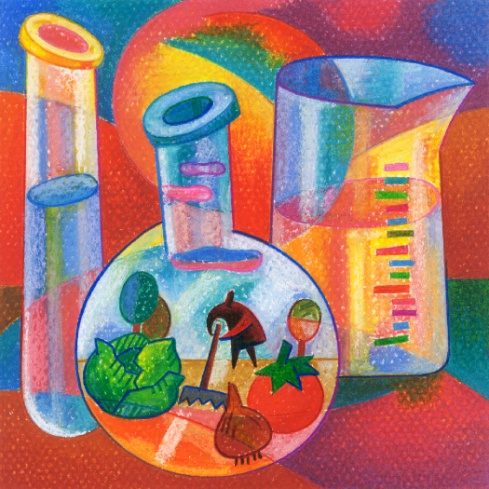 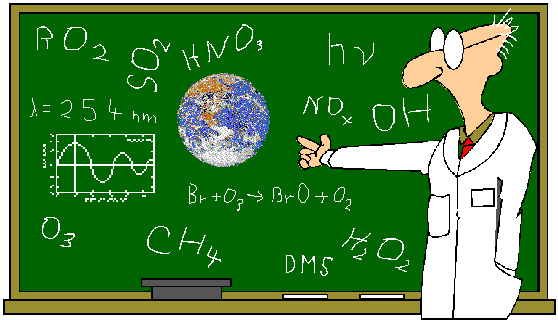 PRIMERJAVA ZGRADBE IN LASTNOSTI ORGANSKIH SPOJIN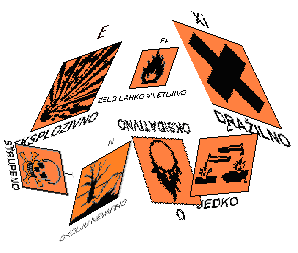 ELEMENTARNA SESTAVA ORGANSKIH SPOJIN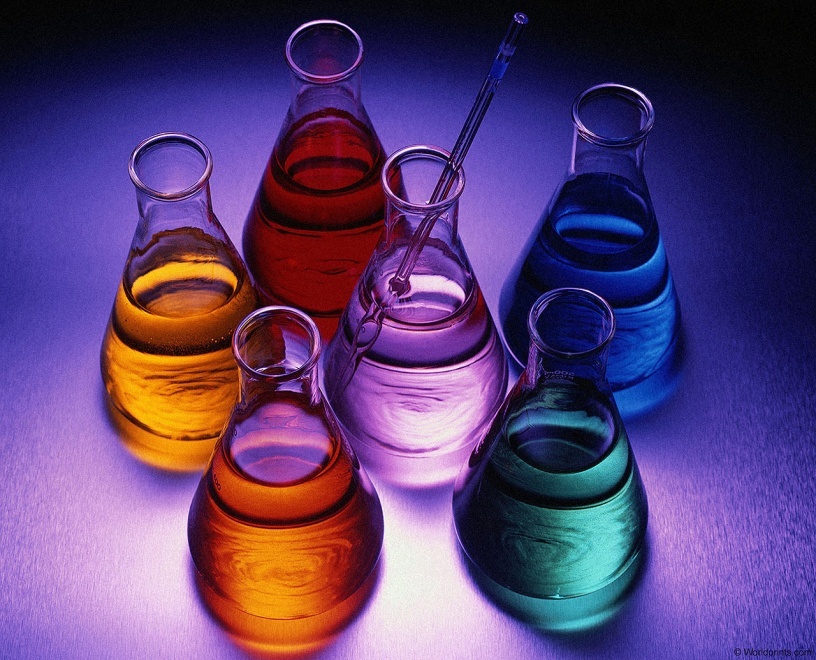 VAJE IZ NOMENKLATURE IN PISANJE MOLEKUL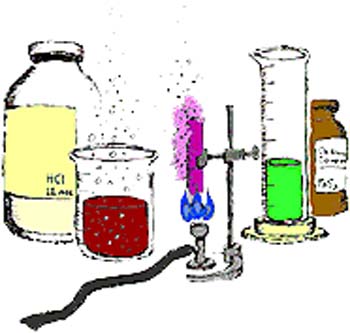 VPLIV STRUKTURE NA TOPNOST SNOVI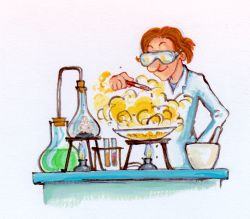 SINTEZA ETENA IN NJEGOVE LASTNOSTI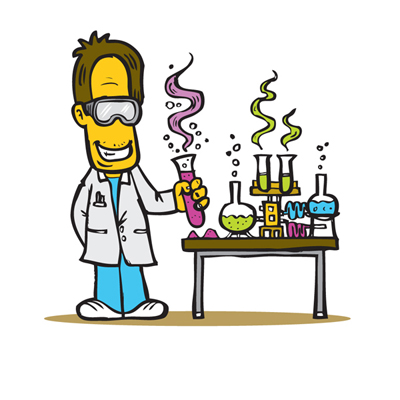 LASTNOSTI ALKOHOLOV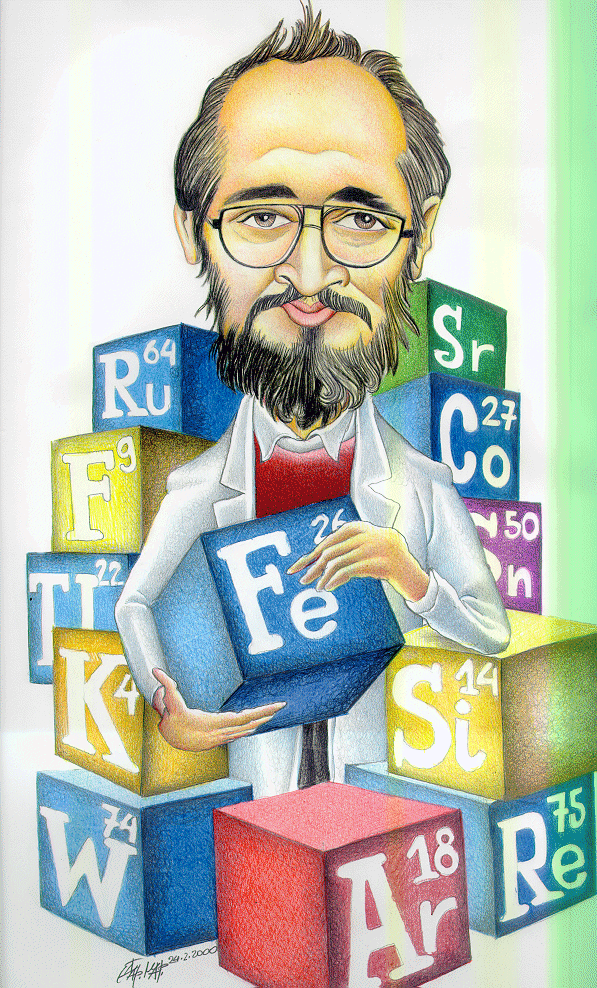 SINTEZA ESTROV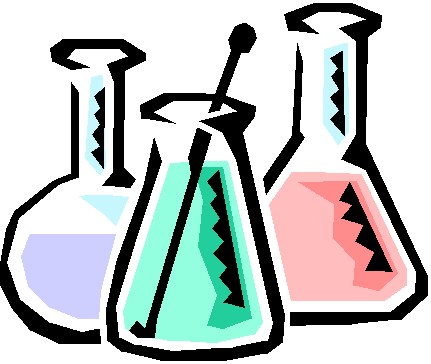 REAKCIJE ALDEHIDOV IN KETONOV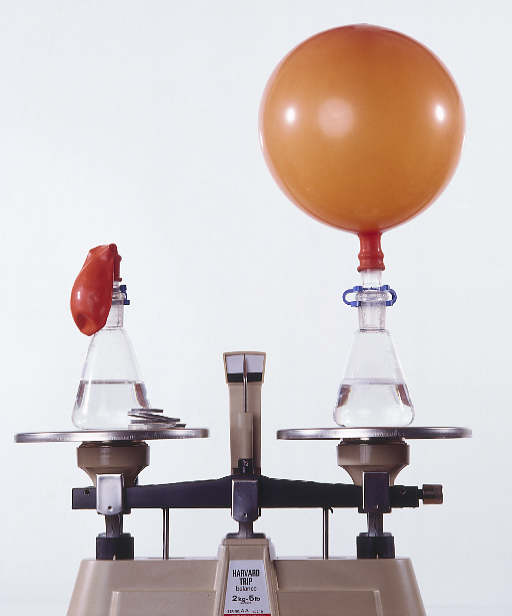 Število vajeNaslov vajeDatum[1]Primerjava zgradbe in lastnosti organskih spojin3.10.2008[2]Elementarna sestava organskih spojin24.10.2008[3]Vaje iz nomenklature in pisanje formul[4]Vpliv strukture na topnost snovi19.12.2008[5]Vpliv strukture na topnost snovi16.1.2009[6]Sinteza etena in njegove lastnosti6.2.2009[7]Lastnosti alkoholov13.3.2009[8]Sinteza estrov1.4.2009[9]Reakcije aldehidov  in ketonov24.4.2009